บันทึกแนวทางการปฏิบัติที่ดีชื่อผลงาน แนวทางการเสริมสร้างความเข้มแข็งการทำงานวิจัยร่วมกับสถานประกอบการและชุมชน1. เจ้าของผลงาน งานด้านวิจัย/งานด้านการจัดการองค์ความรู้ วิทยาลัยเทคโนโลยีและสหวิทยาการ2. สังกัด วิทยาลัยเทคโนโลยีและสหวิทยาการ 3. ชุมชนนักปฏิบัติ  	  ด้านการผลิตบัณฑิต		   	  ด้านการวิจัย		   	  ด้านการพัฒนาสมรรถนะการปฏิบัติงาน4.ประเด็นความรู้	ด้วยบุคลากรในสังกัดวิทยาลัยเทคโนโลยีและสหวิทยาการ มีการดำเนินโครงการวิจัยร่วมกับหน่วงงานต่างๆทั้งภาครัฐและเอกชน สถานประกอบการ ชุมชน อย่างต่อเนื่อง ทั้งในรูปแบบของวิทยาลัยเทคโนโลยีและสหวิทยาการ หลักสูตร และตัวนักวิจัย ทำให้เกิดเครือข่ายการทำงานและรูปแบบที่ทำงานที่แตกต่างกันออกไป 	ดังนั้นวิทยาลัยเทคโนโลยีและสหวิทยาการ เห็นควรให้นักวิจัยมีแลกเปลี่ยนแนวทางการดำเนินงานวิจัยร่วมกับหน่วงงานที่แตกต่างกัน เพื่อหาแนวทางการดำเนินงานร่วมกันว่ามีความเหมือนและต่างกันในด้านใด และร่วมหาแนวทางการดำเนินงานร่วมกัน เพื่อเป็นแนวทางให้กับนักวิจัยหน้าใหม่ หรือนักวิจัยเดิมในการทำงานวิจัยร่วมกับสถานประกอบการและชุมชนต่อไป โดยมีแนวทางในการดำเนินงานทั้งหมด 4 ขั้นตอนหลักๆ คือ 1.การเตรียมการ หรือการเตรียมความพร้อมของนักวิจัยและหน่วยงานต่างๆ 2. การวางแผนการดำเนินงานร่วมกันระหว่างหน่วยงาน 3. การดำเนินงานวิจัยในพื้นที่ หรือการจัดกิจกรรมต่างๆ ของนักวิจัยและหน่วยงานต่างๆ และ 4. การสร้างเครือข่ายที่เป็นรูปธรรมเพื่อให้เกิดความเข้มแข็งและความยั่งยืนระหว่างหน่วยงาน ตลอดจนการต่อยอดความเป็นไปได้ในประเด็นอื่นๆ  5. ความเป็นมา มหาวิทยาลัยเทคโนโลยีราชมงคลล้านนามีการแลกเปลี่ยนเรียนรู้และถ่ายทอดความรู้ ในด้านต่าง ๆ ร่วมกับชุมชน และสถานประกอบการจำนวนมาก การสร้างความสัมพันธ์ระหว่างมหาวิทยาลัยฯ กับชุมชนและสถานประกอบการจึงเป็นสิ่งสำคัญ เพื่อให้เกิดความสนิทสนมหรือความคุ้นเคย ซึ่งสามารถนำมาเป็นประโยชน์ได้กับการดำเนินงานในอนาคต เพื่อให้เป็นแนวทางที่ดีและบรรลุเป้าหมายตามนโยบายของมหาวิทยาลัย จึงนำการจัดการความรู้ มาใช้เป็นเครื่องมือในการพัฒนางาน เพิ่มประสิทธิภาพให้มีความก้าวหน้า นำพามหาวิทยาลัยไปสู่องค์กรแห่งการเรียนรู้	วิทยาลัยเทคโนโลยีและสหวิทยาการ มีการดำเนินโครงการการวิจัยร่วมกับสถานประกอบการ และชุมชนอย่างต่อเนื่อง เพื่อเป็นแนวทางการเสริมสร้างความเข้มแข็งการทำงานวิจัยร่วมกับสถานประกอบการและชุมชน ให้กับนักวิจัยหรือบุคคลที่สนใจ นำไปประยุกต์ ปฏิบัติ เพื่อให้ได้มาซึ่งโจทย์วิจัย กระบวนการคิด วิธีการ ที่มีความเหมาะสมกับงานวิจัย 6.แนวทางการปฏิบัติที่ดี 6.1 การเตรียมการ หรือการเตรียมความพร้อม ในส่วนของการทำงานในขั้นตอนนี้ เป็นขั้นตอนการศึกษาข้อมูลพื้นฐานของหน่วยงานภายนอกทั้งภาครัฐ สถานประกอบการ และชุมชน ทั้งด้านพื้นที่ จำนวนประชากร ลักษณะวัฒนธรรมองค์กร หรือชุมชน ผ่านการสืบค้นในฐานข้อมูลออนไลน์ การสำรวจพื้นที่จริง การสอบถามกับตัวแทนประชากร/ตัวแทนสมาชิกในองค์กรหรือชุมชนนั้นๆ โดยมีการนำข้อมูลที่ได้มาทำการวิเคราะห์ความต้องการ หรือปัญหาที่ต้องการการแก้ไข มาเป็นฐานในการจำแนกกลุ่มความต้องการและปัญหา เพื่อให้สามารถแยกประเด็นหรือกลุ่มบุคคลได้อย่างคร่าวๆ โดยจะนำข้อมูลที่ได้ในขั้นตอนนี้เพื่อไปวางแผนการทำงานในขั้นตอนต่อไป 6.2 การวางแผนการดำเนินงาน การสร้างกลุ่มเรียนรู้ระหว่างนักวิจัย และ หน่วยงานภายนอกทั้งภาครัฐ สถานประกอบการ และชุมชนทีมนักวิจัยแลกเปลี่ยนความคิดในเรื่องขั้นตอนการทำงานในการดำเนินโครงการวิจัยร่วมกับหน่วยงานภายนอกทั้งภาครัฐ สถานประกอบการ และชุมชน ตามโจทย์ความต้องการและปัญหาที่ได้มีการจำแนกออกมาเป็นกลุ่มๆร่วมแลกเปลี่ยนความคิดและวิธีแก้ปัญหา อุปสรรค ในการดำเนินโครงการวิจัยร่วมกับหน่วยงานภายนอกทั้งภาครัฐ สถานประกอบการ และชุมชน ผ่านตัวแทนสมาชิกในกลุ่ม โดยใช้การประชุมอย่างไม่เป็นทางการมากนัก เพื่อแลกเปลี่ยนข้อมูลเชิงลึก โดยควรมีการกำหนดเนื้อหาสาระในการพูดคุย และมีรายละเอียดปลีกย่อยในเชิงลึก รวมทั้งมีการแลกเปลี่ยนความรู้และประสบการณ์ในการพัฒนาหรือแก้ไขปัญหาดังกล่าว มีการกำหนดผู้ประสานงานกลางระหว่างนักวิจัยกับผู้นำหรือตัวแทนบุคคลในชุนชนพื้นที่ ในกรณีที่มีการสื่อสารเป็นภาษาถิ่น หรือคนที่สามารถสื่อสารภาษาถิ่นได้ เพื่อลดปัญหาความคลาดเคลื่อนในข้อมูล ตลอดจนการดำเนินการในด้านเอกสาร หรือระเบียบข้อบังคับต่างๆ มีการวางแผนงบประมาณร่วมกันอย่างคร่าวๆ โดยมีการระบุส่วนของงบประมาณอย่างชัดเจน เพื่อให้แต่ละส่วนงานสามารถดำเนินงานได้ตามแผนงานที่วางไว้ หากมีความจำเป็นต้องหาหน่วยงานสนับสนุนเพิ่มเติม ให้ระบุความรับผิดชอบให้ชัดเจน 6.3 การดำเนินงานวิจัยในพื้นที่ หรือการจัดกิจกรรมต่างๆ ทีมนักวิจัย - เน้นเป็นขั้นการถ่ายทอดแนวทางหรือส่งเสริมความรู้ด้านเทคโนโลยีในรูปแบบต่าง ๆ ตามความต้องการของแต่ละหน่วยงาน อาทิ กระบวนการการถ่ายทอดเทคโนโลยีนี้อาจให้สมาชิกแลกเปลี่ยนกันเองจากแบบอย่างที่ประสบผลสำเร็จ (Best Practice) หรือจัดฝึกอบรมโดยวิทยากรภายนอกหรือทีมนักวิจัยเอง โดยมีการให้ข้อมูลเบื้องต้นประกอบการตัดสินใจแล้วให้หน่วยงานนั้นๆเป็นผู้ตัดสินใจว่าจะเลือกใช้วิธีใด อาจมีการส่งเสริมทักษะที่จำเป็นเพื่อให้ตัวแทนสามารถนำไปถ่ายทอดหรือนำไปใช้ได้ ทีมนักวิจัย – เน้นเลือกใช้วิธีการถ่ายทอดข้อมูลหรือระบบการสื่อสารของกลุ่มเป็นแนวราบไม่ใช่แนวดิ่ง เนื่องจากจะทำให้เกิดความรู้สึกเท่าเทียมกัน และยอมให้ความร่วมมือด้วยความเต็ม โดยในการฝึกอบรมควรสอดแทรกสาระที่มุ่งเน้นให้เกิดสำนึกที่จะพึ่งตนเอง ตลอดจนความรู้ความเข้าใจที่ถูกต้องในเรื่องราวต่าง ๆ ซึ่งอาจอยู่นอกเหนือเนื้อหาการฝึกอบรมด้วยก็ได้ เการใช้ศัพท์เทคนิค หรือศัพท์ขั้นสูง เนื่องจากจะส่งผลให้การสื่อสารระหว่างกลุ่มบุคคลมีช่องว่างมากยิ่งขึ้น ทีมนักวิจัย – เน้นการถ่ายทอดข้อมูลเป็นแนวเชิงปฏิบัติการ แทนการนั่งฟังตลอดเวลา จะทำให้บรรยากาศการถ่ายทอดและอบรมมีความเป็นกันเอง และเกิดการแลกเปลี่ยนร่วมกันมากยิ่งขึ้น ทีมตัวแทนหน่วยงาน – แลกเปลี่ยนข้อมูลร่วมกัน ให้ข้อคิดเห็นหรือข้อเสนอแนะ ความเป็นไปได้ในวิธีการ และการเลือกนำวิธีการนั้นใช้ภายในองค์กรของตนเอง ในขั้นนี้อาจจะต้องมีการประชุมรวมกลุ่มเรียนรู้หรือเพิ่มพูนทักษะความชำนาญหลายครั้ง เพื่อให้หน่วยงานสามารถนำวิธีการหรือกระบวนการไปปรับใช้6.4 การสร้างเครือข่ายที่เป็นรูปธรรม มีการนำระบบสารสนเทศมาใช้เพื่อการติดต่อและสนับสนุนให้มีการแลกเปลี่ยนข้อมูลข่าวสารร่วมกันซึ่งจะส่งผลให้เกิดการเชื่อมโยงวิธีการทำงานร่วมกันอย่างมีประสิทธิภาพ เกิดความเข้าใจกันมากขึ้นนำไปสู่การทำงานร่วมกันเพื่อประโยชน์ทุกฝ่ายส่งเสริมกิจกรรมอื่นๆที่สามารถเกิดขึ้นได้ภายในเครือข่าย เช่น กิจกรรมทางพาณิชย์ กิจกรรมการอนุรักษ์ทรัพยากรธรรมชาติ เชื่อมโยงหน่วยงานวิชาการเข้ากับชุมชน และเชื่อมโยงเครือข่ายทางวิชาการที่อยู่ในสาขาวิชาการต่างกันเข้ากันด้วยให้เกิดการบูรณาการความร่วมมือที่ก่อให้เกิดประโยชน์และความสมบูรณ์ของการพัฒนาชุมชนด้วยประเมินผลขั้นตอนการดำเนินงาน เพื่อนำไปพิจารณาตรวจปรับกระบวนการออกแบบในแต่ละขั้นที่ผ่านมาทั้งหมด เพื่อให้เกิดแนวทางการเสริมสร้างความเข้มแข็งการทำงานวิจัยร่วมกับสถานประกอบการและชุมชน7. ผลสัมฤทธิ์  	7.1 ได้แนวทางการเสริมสร้างความเข้มแข็งการทำงานวิจัยร่วมกับสถานประกอบการและชุมชน	7.2 นักวิจัยได้แลกเปลี่ยนความคิดและวิธีแก้ปัญหา อุปสรรค ในการดำเนินโครงการวิจัยร่วมกับหน่วยงานภายนอกทั้งภาครัฐ สถานประกอบการ และชุมชน ร่วมกัน8. ปัจจัยความสำเร็จ 	8.1 บุคลากรของวิทยาลัยฯมีการดำเนินโครงการวิจัยร่วมกับหน่วยงานภายนอกทั้งภาครัฐ สถานประกอบการ และชุมชน อย่างต่อเนื่อง 8.2 วิทยาลัยฯมีการสนับสนุนให้มีการดำเนินโครงการวิจัยหรือโครงการบริการวิชาการร่วมกับหน่วยงานภายนอก ทั้งในระดับตัวบุคคล หลักสูตร สาขาวิชา วิทยาลัยฯ และมหาวิทยาลัย	8.3 หน่วยงานภายนอกทั้งภาครัฐ สถานประกอบการ และชุมชน พร้อมที่จะจัดการกับปัญหาของตนเองและชุมชน ให้ความร่วมมือและมีส่วนร่วมในกิจกรรมทั้งทางความคิด การวางแผน การตัดสินใจ โดยปฏิบัติหน้าที่ของตนได้อย่างดี	8.4 การกำหนดขอบเขตการทำงานร่วมกันที่ชัดเจนระหว่างนักวิจัยและหน่วยงานต่างๆ ทำให้การดำเนินงานเป็นไปตามแผนงานที่กำหนด9. ปัญหาอุปสรรคและข้อเสนอแนะ แนวทางการพัฒนาต่อไป	9.1 ลักษณะเฉพาะของแต่ละหน่วยงานมีความแตกต่างกัน ควรมีการศึกษาข้อมูลเชิงลึก ทั้งในบริบทของการทำงาน และวัฒนธรรมพื้นถิ่นต่างๆ 	9.2 การสื่อสารระหว่างนักวิจัยกับคนชุนชน นักวิจัยมีความเห็นว่าควรมีผู้ประสานงานที่เป็นคนในพื้นที่ หรือคนที่สามารถสื่อสารภาษาถิ่นได้ เพื่อให้คนในชุมชนรู้สึกเป็นกันเอง 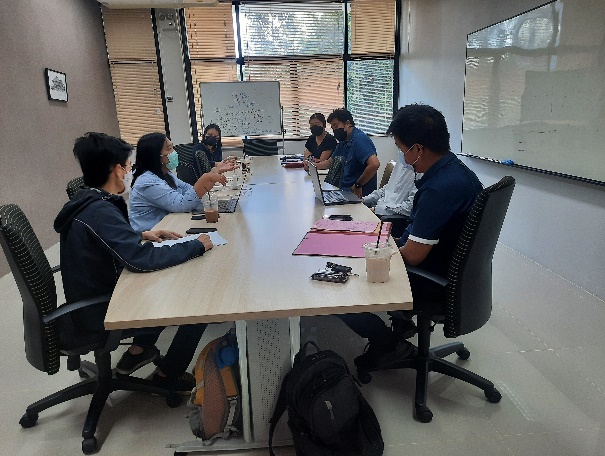 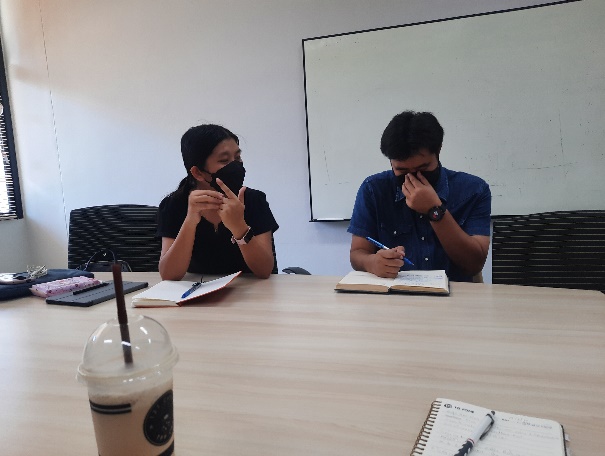 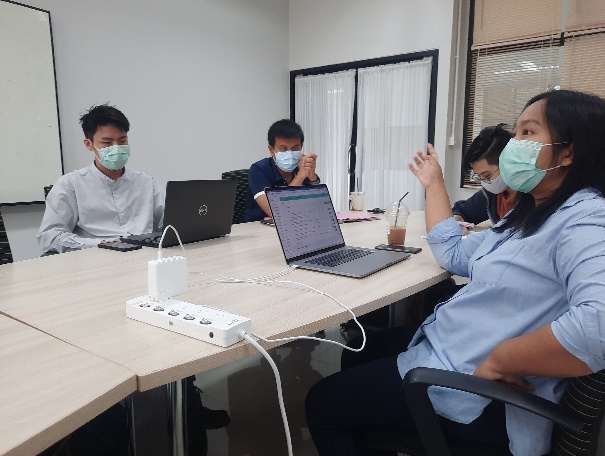 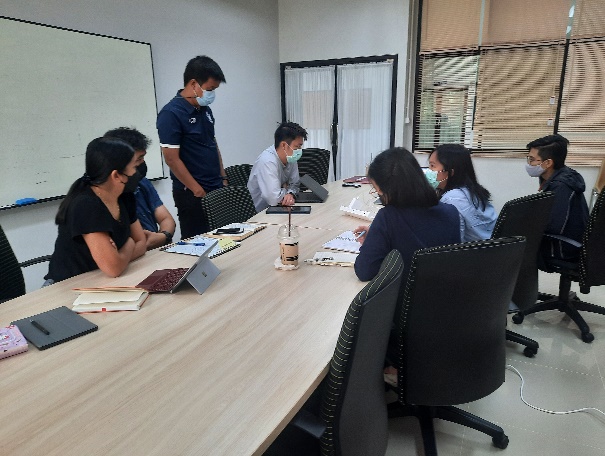 